Załącznik nr 1………..    dnia…………………..OŚWIADCZENIE O BRAKU POWIĄZAŃ Z ZAMAWIAJĄCYMOświadczam/oświadczamy, że na dzień złożenia oferty dotyczącej zapytania ofertowego 
nie zachodzi żadne z poniżej przedstawionych powiązań z Zamawiającym (czyli osobami upoważnionymi do zaciągania zobowiązań w imieniu Zamawiającego lub osobami wykonującymi w imieniu Zamawiającego czynności związane z przygotowaniem i przeprowadzeniem procedury wyboru Wykonawcy): - uczestnictwo w spółce, jako wspólnik spółki cywilnej lub spółki osobowej;- posiadanie udziałów lub co najmniej 10% akcji;- pełnienie funkcji członka organu nadzorczego lub zarządzającego, prokurenta, pełnomocnika;- pozostawanie w związku małżeńskim, w stosunku pokrewieństwa lub powinowactwa w linii prostej, pokrewieństwa lub powinowactwa w linii bocznej do drugiego stopnia lub w stosunku przysposobienia, opieki lub kurateli.Oświadczenie/oświadczenia o braku powiązań z Zamawiającympodpisane przez osobę lub osoby upoważnione do zaciągania zobowiązań w imieniu Wykonawcy.………………………………………………………….Podpis wraz z pieczątką firmy/instytucjiWykonawca dołącza do oferty oświadczenie o braku ww. powiązańZałącznik nr 2 Oferta Zamawiający:Obszar Metropolitalny Gdańsk-Gdynia-Sopot z siedzibą w Gdańskuul. Długi Targ 39/4080-830 GdańskKRS 0000398498, NIP 583-315-17-48, Wykonawca:Niniejsza oferta zostaje złożona przez:W odpowiedzi na zapytanie ofertowe oferuję wykonanie przedmiotu zamówienia za cenę:Cena netto……………………………PLNVAT (23%)…………………………….PLNCena brutto………………………….PLNWARTOŚĆ BRUTTO NA 1 OSOBĘ……………………….PLNSkładając niniejszą ofertę oświadczam, że:Podana w pkt. 3 łączna cena ofertowa obejmuje wykonanie całości przedmiotu zamówienia opisanego w zapytaniu ofertowym Zapoznałem się z zapytaniem ofertowym i nie wnoszę do jego treści zastrzeżeń.Akceptuję następujące warunki płatności: 21 dni od przekazania Zamawiającemu prawidłowo wystawionej faktury/rachunku. Warunkiem wystawienia faktury/rachunku jest akceptacja przez Zamawiającego wykonanego przedmiotu zamówienia w formie protokołu odbioru.Jestem związany ofertą do upływu 30 dni od dnia zakończenia naboru ofert.Wyrażam zgodę na sporządzenie pisemnej umowy, zgodnie z którą realizowane będzie zamówienie.Gwarantuję wykonanie całości niniejszego zamówienia zgodnie z treścią zapytania ofertowego.Wyrażam zgodę na:Rezygnację przez Zamawiającego z zamówionych usług lub ich części w terminie do 14 dni kalendarzowych przed realizacją usługi.Proporcjonalne obniżenie ceny usługi w przypadku pobytu mniejszej liczby odbiorców usługi oraz poinformowaniu o tym fakcie na 3 dni robocze przed rozpoczęciem wizyty.Możliwości skorzystania z usług większej ilości osób niż zaplanowano, w przypadku poinformowania o takiej potrzebie co najmniej 3 dni robocze przed rozpoczęciem wizyty.Data i podpis 
osoby upoważnionej do reprezentowania Wykonawcy……..……………………………Załącznik nr 3 Składając ofertę w odpowiedzi na zapytanie ofertowe oświadczam, że przy realizacji zamówienia dysponuję lub dysponować będę osobami zdolnymi do wykonania przedmiotowego zamówienia: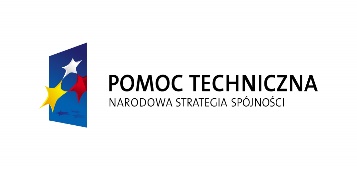 Data i podpis 
osoby upoważnionej do reprezentowania Wykonawcy……..…………………………………………..Załącznik nr 4 Składając ofertę w odpowiedzi na zapytanie ofertowe oświadczam, że wykonaliśmy następujące usługi:*Zamawiający zastrzega sobie możliwość weryfikacji wskazanych dokumentów. Data i podpis 
osoby upoważnionej do reprezentowania Wykonawcy……..……………………………………..Nazwa Wykonawcy:Imię i nazwisko osoby do kontaktu:Adres:Nr telefonu:Nr faksu:Adres e-mail:NIPRegonlp.imię i nazwiskoforma zatrudnienia/powiązania z Wykonawcądoświadczenie (zgodnie z pkt VI, 1.2 zapytania)12…lp.rodzaj i zakres usługinazwa i adres odbiorcy usługitermin realizacji usługisposób potwierdzenia wykonania usługi*12…